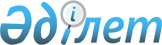 "Бастауыш, негізгі орта, жалпы орта, техникалық және кәсіптік, орта білімнен кейінгі білім беру, діни білім беру саласында білім беру қызметімен айналысуға лицензия беру" мемлекеттік қызметін көрсету қағидаларын бекіту туралы" Қазақстан Республикасы Оқу-ағарту министрінің 2022 жылғы 30 қарашадағы № 483 бұйрығына өзгеріс енгізу туралыҚазақстан Республикасы Оқу-ағарту министрінің 2023 жылғы 11 мамырдағы № 129 бұйрығы. Қазақстан Республикасының Әділет министрлігінде 2023 жылғы 29 мамырда № 32608 болып тіркелді
      БҰЙЫРАМЫН: 
      1. "Бастауыш, негізгі орта, жалпы орта, техникалық және кәсіптік, орта білімнен кейінгі білім беру, діни білім беру саласында білім беру қызметімен айналысуға лицензия беру" мемлекеттік қызметін көрсету қағидаларын бекіту туралы" Қазақстан Республикасы Оқу-ағарту министрінің 2022 жылғы 30 қарашадағы № 483 бұйрығына (нормативтік құқықтық актілерді мемлекеттік тіркеу тізілімінде № 30833 болып тіркелген) келесі өзгеріс енгізілсін:
      Осы бұйрықпен бекітілген "Бастауыш, негізгі орта, жалпы орта, техникалық және кәсіптік, орта білімнен кейінгі білім беру, діни білім беру саласында білім беру қызметімен айналысуға лицензия беру" мемлекеттік қызметін көрсету қағидаларында:
      6-тармақ мынадай редакцияда жазылсын:
      "6. Көрсетілетін қызметті алушы құжаттардың толық топтамасын ұсынған кезде лицензияны және/немесе оған қосымшаны беру, лицензияны және/немесе оған қосымшаны қайта ресімдеу кезінде заңды тұлға-лицензиатты бөліп шығару немесе бөлу нысанында қайта ұйымдастыру кезінде: 
      1) Комитетте:
      жауапты қызметкер құжаттарды тіркеген сәттен бастап 22 жұмыс күні ішінде құжаттардың Қазақстан Республикасы Оқу-ағарту министрінің 2022 жылғы 24 қарашадағы № 473 бұйрығымен бекітілген (Нормативтік құқықтық актілерді мемлекеттік тіркеу тізілімінде № 30721 болып тіркелген) бастауыш, негізгі орта, жалпы орта, техникалық және кәсіптік, орта білімнен кейінгі, діни білім беру ұйымдарының білім беру қызметіне қойылатын біліктілік талаптарына және оларға сәйкестікті растайтын құжаттардың тізбесіне (бұдан әрі – біліктілік талаптары) сәйкестігін тексереді, көрсетілетін қызметті алушыға бару арқылы рұқсаттық бақылау жүргізеді, сараптама қорытындысын қалыптастырады және оны білім беру қызметін лицензиялау жөніндегі комиссияның (бұдан әрі – Комиссия) қарауына ұсынады. Комиссия туралы ереже мен құрамы Комитет төрағасының бұйрығымен бекітіледі.
      Комиссия сараптама қорытындысын қарап, екі жұмыс күні ішінде шешім қабылдайды.
      Комиссияның шешімі негізінде жауапты қызметкері екі жұмыс күні ішінде көрсетілетін қызметті берушінің басшысына келісуге және тексеруге жіберілетін электрондық шешімді – лицензияны және/немесе лицензияға қосымшаны не мемлекеттік қызмет көрсетуден бас тарту туралы дәлелді жауапты қалыптастырады, ол көрсетілетін қызметті берушінің басшысына келісуге және тексеруге жіберіледі.
      Көрсетілетін қызметті берушінің басшысы шешімді тексереді және бір жұмыс күні ішінде ЭЦҚ-ны пайдалана отырып қол қояды.
      Мемлекеттік қызмет көрсетуден бас тартудың негізі анықталған кезде көрсетілетін қызметті беруші көрсетілетін қызметті алушыға мемлекеттік қызметті көрсетуден бас тарту туралы алдын ала шешім туралы, сондай-ақ көрсетілетін қызметті алушы алдын ала шешім бойынша өз ұстанымын білдіруі үшін тыңдаудың уақыты мен орны (әдісі) туралы хабарлайды.
      Тыңдау туралы хабарлама мемлекеттік қызмет көрсету мерзімі аяқталғанға дейін 3 (үш) жұмыс күнінен кешіктірілмей жіберіледі. Тыңдау хабарланған күннен бастап 2 (екі) жұмыс күнінен кешіктірілмей өткізіледі.
      Хабарлама (хабархат) тапсырыс хаттың табыс етілгендігі туралы хабарламамен тапсырыс хатпен, телефонограммамен немесе телеграммамен, ұялы байланыс абоненттік құрылғысы бойынша мәтіндік хабармен немесе электрондық мекенжай бойынша не хабархаттың немесе шақырудың тіркеліп-бекітілуін қамтамасыз ететін өзге де байланыс құралдары пайдаланылып жіберіледі.
      Тыңдау рәсімі Қазақстан Республикасының Әкімшілік рәсімдік-процестік кодексіне сәйкес жүргізіледі.
      Көрсетілетін қызметті алушы алдын ала шешімді алған күннен бастап 2 (екі) жұмыс күнінен кешіктірілмейтін мерзімде көрсетілетін қызметті берушінің алдын ала шешіміне қарсылығын ұсынады немесе айтады.
      Тыңдау нәтижелері бойынша көрсетілетін қызметті беруші заңды тұлға-лицензиатты бөліп шығару немесе бөлу нысанында қайта ұйымдастыру кезінде лицензияны және/немесе оған қосымшаны беру, лицензияны және/немесе оған қосымшаны қайта ресімдеу туралы не мемлекеттік қызметті көрсетуден дәлелді бас тарту туралы шешім қабылдайды.
      2) Департаменттерде:
      жауапты қызметкер құжаттарды тіркеген сәттен бастап 22 жұмыс күні ішінде құжаттардың біліктілік талаптарына сәйкестігін, көрсетілетін қызметті алушыға бару арқылы рұқсаттық бақылау жүргізеді, сараптама қорытындысын қалыптастырады және оны комиссияның қарауына ұсынады. Комиссия туралы ереже мен құрамы Департамент директорының бұйрығымен бекітіледі.
      Комиссия сараптама қорытындысын қарап, екі жұмыс күні ішінде шешім қабылдайды.
      Комиссияның шешімі негізінде жауапты қызметкер екі жұмыс күні ішінде көрсетілетін қызметті берушінің басшысына келісуге және тексеруге жіберілетін электрондық шешімді – лицензияны және/немесе лицензияға қосымшаны не мемлекеттік қызмет көрсетуден бас тарту туралы дәлелді жауапты қалыптастырады, ол көрсетілетін қызметті берушінің басшысына келісуге және тексеруге жіберіледі.
      Көрсетілетін қызметті берушінің басшысы шешімді тексереді және бір жұмыс күні ішінде ЭЦҚ-ны пайдалана отырып қол қояды.
      Мемлекеттік қызмет көрсетуден бас тартудың негізі анықталған кезде көрсетілетін қызметті беруші көрсетілетін қызметті алушыға мемлекеттік қызметті көрсетуден бас тарту туралы алдын ала шешім туралы, сондай-ақ көрсетілетін қызметті алушы алдын ала шешім бойынша өз ұстанымын білдіруі үшін тыңдаудың уақыты мен орны (әдісі) туралы хабарлайды.
      Тыңдау туралы хабарлама мемлекеттік қызмет көрсету мерзімі аяқталғанға дейін 3 (үш) жұмыс күнінен кешіктірілмей жіберіледі. Тыңдау хабарланған күннен бастап 2 (екі) жұмыс күнінен кешіктірілмей өткізіледі.
      Хабарлама (хабархат) тапсырыс хаттың табыс етілгендігі туралы хабарламамен тапсырыс хатпен, телефонограммамен немесе телеграммамен, ұялы байланыс абоненттік құрылғысы бойынша мәтіндік хабармен немесе электрондық мекенжай бойынша не хабархаттың немесе шақырудың тіркеліп-бекітілуін қамтамасыз ететін өзге де байланыс құралдары пайдаланылып жіберіледі.
      Тыңдау рәсімі Қазақстан Республикасының Әкімшілік рәсімдік-процестік кодексіне сәйкес жүргізіледі.
      Көрсетілетін қызметті алушы алдын ала шешімді алған күннен бастап 2 (екі) жұмыс күнінен кешіктірілмейтін мерзімде көрсетілетін қызметті берушінің алдын ала шешіміне қарсылығын ұсынады немесе айтады
      Тыңдау нәтижелері бойынша көрсетілетін қызметті беруші заңды тұлға-лицензиатты бөліп шығару немесе бөлу нысанында қайта ұйымдастыру кезінде лицензияны және/немесе оған қосымшаны беру, лицензияны және/немесе оған қосымшаны қайта ресімдеу туралы не мемлекеттік қызметті көрсетуден дәлелді бас тарту туралы шешім қабылдайды.".
      2. Қазақстан Республикасы Оқу-ағарту министрлігінің Білім саласында сапаны қамтамасыз ету заңнамада белгіленген тәртіппен:
      1) осы бірлескен бұйрықты Қазақстан Республикасы Әділет министрлігінде мемлекеттік тіркелуін;
      2) осы бірлескен бұйрықты Қазақстан Республикасы Оқу-ағарту министрлігінің интернет-ресурсында орналастыруды;
      3) осы бұйрық мемлекеттік тіркеуден өткеннен кейін он жұмыс күні ішінде Қазақстан Республикасы Оқу-ағарту министрлігінің Заң департаментіне осы бұйрықтың 2-тармағының 1) және 2) тармақшаларында көзделген іс-шаралардың орындалуы туралы мәліметтерді ұсынуды қамтамасыз етсін.
      3. Осы бұйрықтың орындалуын бақылау жетекшілік ететін Қазақстан Республикасының Оқу-ағарту вице-министріне жүктелсін.
      4. Осы бұйрық алғашқы ресми жарияланған күнінен кейін күнтізбелік он күн өткен соң қолданысқа енгізіледі.
      "КЕЛІСІЛДІ"Қазақстан РеспубликасыныңЦифрлық даму, инновацияларжәне аэроғарыш өнеркәсібі министрлігі2023 жылғы "___" ___________
					© 2012. Қазақстан Республикасы Әділет министрлігінің «Қазақстан Республикасының Заңнама және құқықтық ақпарат институты» ШЖҚ РМК
				
      Қазақстан РеспубликасыОқу-ағарту министрі 

Г. Бейсембаев
